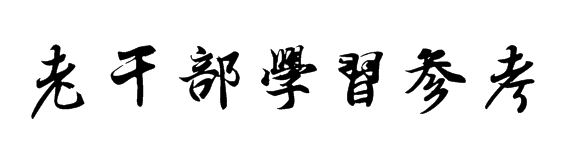   暑 季 特 刊在“不忘初心、牢记使命”主题教育总结大会上的讲话同志们：在全党开展“不忘初心、牢记使命”主题教育，是党的十九大作出的重大决策。党中央对此高度重视，做了精心准备、周密组织。从去年5月底开始，主题教育自上而下分两批进行，目前已基本结束。各级党组织有力推动，广大党员、干部积极投入，人民群众热情支持，整个主题教育特点鲜明、扎实紧凑，达到了预期目的，取得了重大成果。一是各级党组织和广大党员、干部深入学习实践新时代中国特色社会主义思想，提高了知信行合一能力。广大党员、干部带着责任、带着问题读原著学原文，通过中心组学习、举办读书班、集中交流研讨等形式，深学细悟、研机析理，加深理解和领会，推动学习往深里走、往实里走，强化理想信念和使命担当，较好解决了学习不深入、落实不到底的问题。大家都认识到，科学理论是我们推动工作、解决问题的“金钥匙”，越学越觉得有信心，越学越觉得有力量。二是各级党组织和广大党员、干部思想政治受到洗礼和锤炼，增强了守初心、担使命的思想自觉和行动自觉。这次主题教育，既抓思想引导又抓行为规范，广大党员、干部对照党中央决策部署，对照党章党规，对照人民群众新期待，对照先进典型、身边榜样，找差距、摆问题，坚定了对马克思主义的信仰、对中国特色社会主义的信念。通过认真学习党史、新中国史，深入开展革命传统教育，重温入党誓词、重忆入党经历、重问入党初心，召开专题民主生活会、组织生活会，开展批评和自我批评，受到一次严肃的党内政治生活锻炼。通过这次主题教育，广大党员、干部信仰之基更加牢固、精神之钙更加充足。三是各级党组织和广大党员、干部干事创业、担当作为的精气神得到提振，推动了改革发展稳定各项工作。广大党员、干部以刀刃向内的精神开展批评和自我批评，叩问初心变没变、使命担没担，增强了为党分忧、为国奉献、为民造福的责任感，强化了坐不住的紧迫感，激发了只争朝夕、奋发有为的干劲和越是艰险越向前的斗争精神。坚持把主题教育同贯彻落实党中央决策部署结合起来，同破解改革发展稳定突出问题和党的建设紧迫问题结合起来，同庆祝新中国成立70周年结合起来，推进供给侧结构性改革，推进脱贫攻坚，有力推动了经济社会高质量发展。四是各级党组织和广大党员、干部积极解决群众最急最忧最盼的问题，强化了宗旨意识和为民情怀。广大党员、干部深入基层、深入一线，积极回应群众关切，切实解决群众最关心最直接最现实的利益问题，特别是解决群众看病难、上学难、就业难、住房难等操心事、揪心事，以看得见的变化回应群众期盼，群众获得感、幸福感、安全感明显提升。许多群众谈到，现在我们话有地方说了，干部的面经常能见到了，以前难办的事也有人去办了。五是各级党组织和广大党员、干部深入进行清正廉洁教育，涵养了风清气正的政治生态。通过教育引导广大党员、干部回看走过的路、远眺前行的路，进一步搞清楚了我是谁、为了谁、依靠谁的问题，增强了忠诚干净担当的主动性和自觉性。发挥先进典型示范激励作用，深入开展反面典型警示教育，以案示警、以案明纪，促进党员、干部知敬畏、守底线，纪律意识和规矩意识进一步提升，公正用权、依法用权、廉洁用权的自觉性明显增强，党群干群关系更加密切，党内政治生态持续好转。六是各级党组织和广大党员、干部重点抓突出问题专项整治，消除了一些可能动摇党的根基、阻碍党的事业的因素。这次主题教育把开展专项整治作为增强实效的重要抓手，对突出问题进行大排查、大扫除，坚决整治落实党中央决策部署阳奉阴违、不担当不作为、违反中央八项规定精神、层层加重基层负担、领导干部配偶和子女及其配偶违规经商办企业问题，坚决整治侵害群众利益、基层党组织软弱涣散、对黄赌毒和黑恶势力听之任之甚至充当保护伞等问题，坚决整治利用名贵特产和特殊资源谋取私利问题，真刀真枪解决了党内存在的一些突出问题，攻克了一些司空见惯的顽瘴痼疾。大家普遍反映，专项整治切口小、效果好，充分彰显了我们党勇于自我革命的鲜明品格，有效增强了党的先进性和纯洁性。这次主题教育是新时代深化党的自我革命、推动全面从严治党向纵深发展的生动实践，促进了全党思想上的统一、政治上的团结、行动上的一致，为我们党统揽“四个伟大”、实现“两个一百年”奋斗目标作了思想上政治上组织上作风上的有力动员，具有重大现实意义和深远历史影响。同志们！这次主题教育，总结历次党内集中教育经验，对新时代开展党内集中教育进行了新探索、积累了新经验。一是聚焦主题、紧扣主线。针对新时代党的建设任务和党内存在的突出问题，确立“不忘初心、牢记使命”的主题，把学习贯彻新时代中国特色社会主义思想作为主线，提出“守初心、担使命，找差距、抓落实”的总要求，学习教育围绕主题、主线、总要求深学细悟，调查研究围绕主题、主线、总要求寻策问道，检视问题围绕主题、主线、总要求对标找差距，整改落实围绕主题、主线、总要求真改实改，克服学做脱节问题，确保了党内集中教育不走神。二是以上率下、示范带动。中央政治局以“牢记初心使命、推进自我革命”为题进行集体学习，开展专题民主生活会，为全党作了示范引导。各级党委（党组）履行主体责任，各级领导班子成员特别是主要负责同志带头学研查改，以“关键少数”示范带动“绝大多数”，精心组织谋划、推动落实责任，做到了一贯到底、落实落地。三是有机融合、一体推进。这次主题教育有一个鲜明特点，就是不划阶段、不分环节，把学习教育、调查研究、检视问题、整改落实四项重点举措贯穿全过程，有机融合、一体推进。把学和做结合起来、查和改贯通起来，边学边研边查边改，以学促研、以研促查、以查促改。不硬性规定时间节点、不简单强调前后顺序，既注重同步推进、协调实施，又各有侧重、穿插进行，提高了主题教育质量，提升了党内集中教育的整体成效。四是紧盯问题、精准整改。突出问题导向，从一开始就改起来，奔着问题去、盯着问题改，对标整改、源头整改、系统整改、联动整改、开门整改，着力抓好整改落实特别是8个方面突出问题专项整治。对问题整改实行台账式管理、项目化推进，明确责任主体、进度时限和工作措施，列出清单、挂牌销号，逐条逐项推进落实，做到问题不解决不松劲、解决不彻底不放手、群众不认可不罢休，一锤接着一锤敲，确保取得的成果经得起实践、人民、历史检验。五是严督实导、内外用力。中央主题教育领导小组及其办公室加强政策研究指导，分级分类推进，压紧压实责任。各级指导组、巡回督导组、巡回指导组沉下去，敢于坚持原则、动真碰硬，把党中央精神传导到位，把压力动力传递到位。各地区各部门各单位坚持敞开大门，请群众参与、监督、评判，对群众不满意的及时“返工”、“补课”。坚持正面宣传和舆论监督，营造良好氛围。六是力戒虚功、务求实效。把反对形式主义、官僚主义作为突出要求，不以专家讲座、理论辅导代替自学和研讨，就近开展红色教育，不对写读书笔记、心得体会等提出硬性要求，不搞“作秀式”、“盆景式”调研，严格控制简报数量，不将有没有领导批示、开会发文发简报、台账记录、工作笔记等作为主题教育各项工作是否落实的标准。把主题教育同落实“基层减负年”的各项要求结合起来，总结推广一批整治形式主义官僚主义、为基层减负的好经验好做法，通报曝光一批形式主义、官僚主义的典型案例，把基层干部干事创业的手脚从形式主义的束缚中解脱出来，防止重“形”不重“效”，把工作做扎实、做到位。在充分肯定成绩的同时，我们也要清醒看到存在的问题，主要是：有的领导干部理论学习不深、不透、不系统，学用脱节，运用党的创新理论推动工作的能力不足；有些问题的整改还没有到位，一些深层次矛盾和问题还没有从根本上破解；有的基层党组织建设还比较薄弱，联系服务党员、群众的机制还不够健全顺畅；有的地方仍然存在形式主义、官僚主义，急于求成、急功近利，增加基层负担，如此等等。群众最担心的是教育一阵风、雨过地皮湿，最盼望的是保持常态化、形成长效机制。我们要善始善终、善作善成，把全面从严治党要求真正落到实处。同志们！我们党是一个有着9000多万名党员、460多万个基层党组织的党，是一个在14亿人口的大国长期执政的党，是中国特色社会主义事业的坚强领导核心，党的自身建设历来关系重大、决定全局。当今世界正经历百年未有之大变局，我国正处于实现中华民族伟大复兴关键时期，我们党正带领人民进行具有许多新的历史特点的伟大斗争，形势环境变化之快、改革发展稳定任务之重、矛盾风险挑战之多、对我们党治国理政考验之大前所未有。我们党作为百年大党，要始终得到人民拥护和支持，书写中华民族千秋伟业，必须始终牢记初心和使命，坚决清除一切弱化党的先进性、损害党的纯洁性的因素，坚决割除一切滋生在党的肌体上的毒瘤，坚决防范一切违背初心和使命、动摇党的根基的危险。凡是过往，皆为序章。全党要以这次主题教育为新的起点，不断深化党的自我革命，持续推动全党不忘初心、牢记使命。这里，我强调几点。第一，不忘初心、牢记使命，必须作为加强党的建设的永恒课题和全体党员、干部的终身课题常抓不懈。一个人也好，一个政党也好，最难得的就是历经沧桑而初心不改、饱经风霜而本色依旧。党的初心和使命是党的性质宗旨、理想信念、奋斗目标的集中体现，激励着我们党永远坚守，砥砺着我们党坚毅前行。从石库门到天安门，从兴业路到复兴路，我们党近百年来所付出的一切努力、进行的一切斗争、作出的一切牺牲，都是为了人民幸福和民族复兴。正是由于始终坚守这个初心和使命，我们党才能在极端困境中发展壮大，才能在濒临绝境中突出重围，才能在困顿逆境中毅然奋起。忘记初心和使命，我们党就会改变性质、改变颜色，就会失去人民、失去未来。一个忘记来路的民族必定是没有出路的民族，一个忘记初心的政党必定是没有未来的政党。应该看到，在党长期执政条件下，各种弱化党的先进性、损害党的纯洁性的因素无时不有，各种违背初心和使命、动摇党的根基的危险无处不在，党内存在的思想不纯、政治不纯、组织不纯、作风不纯等突出问题尚未得到根本解决。马克思主义政党的先进性和纯洁性不是随着时间推移而自然保持下去的，共产党员的党性不是随着党龄增长和职务提升而自然提高的。初心不会自然保质保鲜，稍不注意就可能蒙尘褪色，久不滋养就会干涸枯萎，很容易走着走着就忘记了为什么要出发、要到哪里去，很容易走散了、走丢了。我们查处的那些腐败分子，之所以跌入违纪违法的陷阱，从根本上讲就是把初心和使命抛到九霄云外去了。不忘初心、牢记使命不是一阵子的事，而是一辈子的事，每个党员都要在思想政治上不断进行检视、剖析、反思，不断去杂质、除病毒、防污染。我经常讲，党员、干部要经常重温党章，重温自己的入党誓言，重温革命烈士的家书。党章要放在床头，经常对照检查，看看自己做到了没有？看看自己有没有违背初心的行为？房间要经常打扫，镜子要经常擦拭。要教育引导各级党组织和广大党员、干部经常进行思想政治体检，同党中央要求“对标”，拿党章党规“扫描”，用人民群众新期待“透视”，同先辈先烈、先进典型“对照”，不断叩问初心、守护初心，不断坚守使命、担当使命，始终做到初心如磐、使命在肩。要以党的创新理论滋养初心、引领使命，从党的非凡历史中找寻初心、激励使命，在严肃党内政治生活中锤炼初心、体悟使命，把初心和使命变成锐意进取、开拓创新的精气神和埋头苦干、真抓实干的原动力。第二，不忘初心、牢记使命，必须用马克思主义中国化最新成果统一思想、统一意志、统一行动。马克思主义政党的先进性，首先体现为思想理论上的先进性。注重思想建党、理论强党，是我们党的鲜明特色和光荣传统。毛泽东同志曾说过：“掌握思想教育，是团结全党进行伟大政治斗争的中心环节。”共产党人的初心，不仅来自于对人民的朴素感情、对真理的执着追求，更建立在马克思主义的科学理论之上。只有坚持思想建党、理论强党，不忘初心才能更加自觉，担当使命才能更加坚定。学习的最大敌人是自我满足，要学有所成，就必须永不自满。现在，有的党员、干部对理论学习不重视，把自学变不学；有的想起来就学一学，三天打鱼、两天晒网；有的拿学习来装门面，浅尝辄止、不求甚解；有的学习碎片化、随意化，感兴趣的就学、不感兴趣的就不学；不少年轻干部理论功底还不扎实、理想信念还不够坚定。要做到真学真懂真信真用，还需要下更大气力。我多次强调，中国共产党人依靠学习走到今天，也必然要依靠学习走向未来。全党同志要跟上时代步伐，不能身子进了新时代，思想还停留在过去，看问题、作决策、推工作还是老观念、老套路、老办法。这样的话，不仅会跟不上时代、做不好工作，而且会贻误时机、耽误工作。这个问题必须引起全党同志特别是各级领导干部高度重视。与时俱进不要当口号喊，要真正落实到思想和行动上，不能做“不知有汉，无论魏晋”的桃花源中人！理论创新每前进一步，理论武装就要跟进一步。党的历次集中教育活动，都以思想教育打头，着力解决学习不深入、思想不统一、行动跟不上的问题，既绵绵用力又集中发力，推动全党思想上统一、政治上团结、行动上一致。要把学习贯彻党的创新理论作为思想武装的重中之重，同学习马克思主义基本原理贯通起来，同学习党史、新中国史、改革开放史、社会主义发展史结合起来，同新时代我们进行伟大斗争、建设伟大工程、推进伟大事业、实现伟大梦想的丰富实践联系起来，在学懂弄通做实上下苦功夫，在解放思想中统一思想，在深化认识中提高认识，切实增强贯彻落实的思想自觉和行动自觉。第三，不忘初心、牢记使命，必须以正视问题的勇气和刀刃向内的自觉不断推进党的自我革命。“君子之过也，如日月之食焉：过也，人皆见之；更也，人皆仰之。”敢于直面问题、勇于修正错误，是我们党的显著特点和优势。列宁说过：“公开承认错误，揭露犯错误的原因，分析产生错误的环境，仔细讨论改正错误的方法——这才是一个郑重的党的标志”。强大的政党是在自我革命中锻造出来的。回顾党的历史，我们党总是在推动社会革命的同时，勇于推动自我革命，始终坚持真理、修正错误，敢于正视问题、克服缺点，勇于刮骨疗毒、去腐生肌。正因为我们党始终坚持这样做，才能够在危难之际绝处逢生、失误之后拨乱反正，成为永远打不倒、压不垮的马克思主义政党。当前，少数党员、干部自我革命精神淡化，安于现状、得过且过；有的检视问题能力退化，患得患失、讳疾忌医；有的批评能力弱化，明哲保身、装聋作哑；有的骄奢腐化，目中无纪甚至顶风违纪，违反党的纪律和中央八项规定精神问题屡禁不止。古人说：“天下之难持者莫如心，天下之易染者莫如欲。”一旦有了“心中贼”，自我革命意志就会衰退，就会违背初心、忘记使命，就会突破纪律底线甚至违法犯罪。初心易得，始终难守。全党同志必须始终保持崇高的革命理想和旺盛的革命斗志，用好批评和自我批评这个锐利武器，驰而不息抓好正风肃纪反腐，不断增强党自我净化、自我完善、自我革新、自我提高的能力，坚决同一切可能动摇党的根基、阻碍党的事业的现象作斗争，荡涤一切附着在党肌体上的肮脏东西，把我们党建设得更加坚强有力。第四，不忘初心、牢记使命，必须发扬斗争精神，勇于担当作为。我们党诞生于国家内忧外患、民族危难之时，一出生就铭刻着斗争的烙印，一路走来就是在斗争中求得生存、获得发展、赢得胜利。越是接近民族复兴越不会一帆风顺，越充满风险挑战乃至惊涛骇浪。不忘初心、牢记使命，必须安不忘危、存不忘亡、乐不忘忧，时刻保持警醒，不断振奋精神，勇于进行具有许多新的历史特点的伟大斗争。我们讲的斗争，不是为了斗争而斗争，也不是为了一己私利而斗争，而是为了实现人民对美好生活的向往、实现中华民族伟大复兴知重负重、苦干实干、攻坚克难。衡量党员、干部有没有斗争精神、是不是敢于担当，就要看面对大是大非敢不敢亮剑、面对矛盾敢不敢迎难而上、面对危机敢不敢挺身而出、面对失误敢不敢承担责任、面对歪风邪气敢不敢坚决斗争。现在，在一些党员、干部中，不愿担当、不敢担当、不会担当的问题不同程度存在。有的做“老好人”、“太平官”、“墙头草”，顾虑“洗碗越多，摔碗越多”，信奉“多栽花少种刺，遇到困难不伸手”，“为了不出事，宁可不干事”，“只想争功不想揽过，只想出彩不想出力”；有的是“庙里的泥菩萨，经不起风雨”，遇到矛盾惊慌失措，遇见斗争直打摆子。这哪还有共产党人的样子？！不担当不作为，不仅成不了事，而且注定坏事、贻误大事。温室里长不出参天大树，懈怠者干不成宏图伟业。广大党员、干部要在经风雨、见世面中长才干、壮筋骨，练就担当作为的硬脊梁、铁肩膀、真本事，敢字为先、干字当头，勇于担当、善于作为，在有效应对重大挑战、抵御重大风险、克服重大阻力、解决重大矛盾中冲锋在前、建功立业。第五，不忘初心、牢记使命，必须完善和发展党内制度，形成长效机制。制度优势是一个政党、一个国家的最大优势。邓小平同志说过：“制度好可以使坏人无法任意横行，制度不好可以使好人无法充分做好事，甚至会走向反面。”我们党是吃过制度不健全的亏的。党的十八大以来，党中央坚持制度治党、依规治党，努力构建系统完备、科学规范、运行有效的制度体系，把全面从严治党提升到一个新的水平。党的十九届四中全会提出建立不忘初心、牢记使命的制度。建章立制，要坚持系统思维、辩证思维、底线思维，体现指导性、针对性、操作性。既坚持解决问题又坚持简便易行，采取务实管用的措施切中问题要害；既坚持目标导向又坚持立足实际，力求把落实党中央要求、满足实践需要、符合基层期盼统一起来；既坚持创新发展又坚持有机衔接，同党内法规制度融会贯通，该坚持的坚持、该完善的完善、该建立的建立、该落实的落实。建立制度，不能大而全也不能小而碎，不能“牛栏关猫”也不能过于繁琐。制度是用来遵守和执行的。全党必须强化制度意识，自觉尊崇制度，严格执行制度，坚决维护制度，健全权威高效的制度执行机制，加强对制度执行的监督，推动不忘初心、牢记使命的制度落实落地，坚决杜绝做选择、搞变通、打折扣的现象，防止硬约束变成“橡皮筋”、“长效”变成“无效”。第六，不忘初心、牢记使命，必须坚持领导机关和领导干部带头。领导机关是国家治理体系中的重要机关，领导干部是党和国家事业发展的“关键少数”，对全党全社会都具有风向标作用。“君子之德风，小人之德草，草上之风必偃。”在上面要求人、在后面推动人，都不如在前面带动人管用。不忘初心、牢记使命，领导机关和领导干部必须做表率、打头阵。“人不率则不从，身不先则不信。”领导机关和领导干部带头冲在前、干在先，是我们党走向成功的关键。革命战争年代，喊一声“跟我上”和吼一声“给我上”，一字之差、天壤之别。新中国成立以后，也是因为我们党有一大批像焦裕禄、谷文昌、杨善洲、张富清这样的英雄模范率先垂范，才团结带领人民群众不断开创各项事业发展新局面。领导机关和领导干部要深刻认识自身的责任，时刻保持警醒，经常对照检查、检视剖析、反躬自省。今年是决胜全面建成小康社会、打赢精准脱贫攻坚战、实现“十三五”规划收官之年，外部环境不利因素增多，国内经济下行压力加大，改革发展稳定任务繁重。越是形势严峻复杂越需要领导机关和领导干部保持定力、一往无前，越是任务艰巨繁重越需要领导机关和领导干部奋勇当先、实干担当。各级领导机关和领导干部要带头增强“四个意识”、坚定“四个自信”、做到“两个维护”，团结带领各族人民勇于战胜前进道路上的各种艰难险阻，以“赶考”的心态向党和人民交出一份满意的答卷。(以上是习近平2020年1月8日在“不忘初心、牢记使命”主题教育总结大会上的讲话)来源： 《求是》中国共产党领导是中国特色社会主义最本质的特征习近平一中国特色社会主义有很多特点和特征，但最本质的特征是坚持中国共产党领导。加强党对经济工作的领导，全面提高党领导经济工作水平，是坚持民主集中制的必然要求，也是我们政治制度的优势。党是总揽全局、协调各方的，经济工作是中心工作，党的领导当然要在中心工作中得到充分体现，抓住了中心工作这个牛鼻子，其他工作就可以更好展开。（2013年12月10日在中央经济工作会议上的讲话）二党是我们各项事业的领导核心，古人讲的“六合同风，九州共贯”，在当代中国，没有党的领导，这个是做不到的。中央委员会，中央政治局，中央政治局常委会，这是党的领导决策核心。党中央作出的决策部署，党的组织、宣传、统战、政法等部门要贯彻落实，人大、政府、政协、法院、检察院的党组织要贯彻落实，事业单位、人民团体等的党组织也要贯彻落实，党组织要发挥作用。各方面党组织应该对党委负责、向党委报告工作。有的同志习惯于把分管工作当成自己的禁脔，觉得既然分管就没有必要报告了，也不希望其他人来过问，有的甚至不愿意党委过问，不然就是党政不分了。这种想法是不正确的。党委是起领导核心作用的，各方面都应该自觉向党委报告重大工作和重大情况，在党委统一领导下尽心尽力做好自身职责范围内的工作。报告一下有好处，集思广益，群策群力，事情能办得更好。各地区各部门党委（党组）要加强向党中央报告工作，这也是一个规矩。（2014年1月14日在中共十八届中央纪委三次全会上的讲话）三中国共产党领导是中国特色社会主义最本质的特征。我们说的依法治国，党的十五大早就明确了，就是广大人民群众在党的领导下，依照宪法和法律规定，通过各种途径和形式管理国家事务，管理经济文化事业，管理社会事务，保证国家各项工作都依法进行，逐步实现社会主义民主的制度化、法律化，使这种制度和法律不因领导人的改变而改变，不因领导人看法和注意力的改变而改变。我们讲依宪治国、依宪执政，不是要否定和放弃党的领导，而是强调党领导人民制定宪法和法律，党领导人民执行宪法和法律，党自身必须在宪法和法律范围内活动。我国宪法是以根本法的形式反映了党带领人民进行革命、建设、改革取得的成果，反映了在历史和人民选择中形成的党的领导地位。（2014年2月17日在省部级主要领导干部学习贯彻党的十八届三中全会精神全面深化改革专题研讨班上的讲话）四一定要认清，中国最大的国情就是中国共产党的领导。什么是中国特色？这就是中国特色。中国共产党领导的制度是我们自己的，不是从哪里克隆来的，也不是亦步亦趋效仿别人的。无论我们吸收了什么有益的东西，最后都要本土化。十月革命的风吹进来了，但我们党最终也没有成为一个苏联式的党。冷战结束后，苏联解体、东欧剧变，我们仍然走自己路，所以我们才有今天。实践是检验真理的唯一标准。中国走这条路，建党90多年，新中国成立60多年，改革开放30多年，从一个胜利走向另一个胜利，从一个成功走向另一个成功，还有什么可以动摇我们的信念呢？（2014年5月9日在参加河南省兰考县委常委班子专题民主生活会时的讲话）五中国特色社会主义最本质的特征就是坚持中国共产党的领导，中国的事情要办好首先中国共产党的事情要办好。实现“两个一百年”奋斗目标，我们不知还要爬多少坡、过多少坎、经历多少风风雨雨、克服多少艰难险阻。我曾经引用过杨万里的一首诗：“莫言下岭便无难，赚得行人错喜欢。正入万山圈子里，一山放出一山拦。”应对和战胜前进道路上的各种风险和挑战，关键在党。我们要聚精会神抓好党的建设，使我们党越来越成熟、越来越强大、越来越有战斗力。这是全党的政治责任，首先是中央政治局的政治责任。（2014年6月30日在十八届中央政治局第十六次集体学习时的讲话）六中国共产党的领导是包括各民主党派、各团体、各民族、各阶层、各界人士在内的全体中国人民的共同选择，是中国特色社会主义最本质的特征，也是人民政协事业发展进步的根本保证。人民政协事业要沿着正确方向发展，就必须毫不动摇坚持中国共产党的领导。（2014年9月21日在庆祝中国人民政治协商会议成立65周年大会上的讲话）七中国共产党是中国特色社会主义事业的领导核心，处在总揽全局、协调各方的地位。在当今中国，没有大于中国共产党的政治力量或其他什么力量。党政军民学，东西南北中，党是领导一切的，是最高的政治领导力量。中国共产党是执政党，党的领导是做好党和国家各项工作的根本保证，是我国政治稳定、经济发展、民族团结、社会稳定的根本点，绝对不能有丝毫动摇。我国社会主义政治制度优越性的一个突出特点是党总揽全局、协调各方的领导核心作用，形象地说是“众星捧月”，这个“月”就是中国共产党。在国家治理体系的大棋局中，党中央是坐镇中军帐的“帅”，车马炮各展其长，一盘棋大局分明。如果中国出现了各自为政、一盘散沙的局面，不仅我们确定的目标不能实现，而且必定会产生灾难性后果。中国近代以后到新中国成立之前的100多年历史已经充分证明了这一点。（2015年2月2日在省部级主要领导干部学习贯彻党的十八届四中全会精神全面推进依法治国专题研讨班上的讲话）八中国有了中国共产党执政，是中国、中国人民、中华民族的一大幸事。只要我们深入了解中国近代史、中国现代史、中国革命史，就不难发现，如果没有中国共产党领导，我们的国家、我们的民族不可能取得今天这样的成就，也不可能具有今天这样的国际地位。在坚持党的领导这个重大原则问题上，我们脑子要特别清醒、眼睛要特别明亮、立场要特别坚定，绝不能有任何含糊和动摇。（2015年12月11日在全国党校工作会议上的讲话）九办好中国的事情，关键在党。中国特色社会主义最本质的特征是中国共产党领导，中国特色社会主义制度的最大优势是中国共产党领导。坚持和完善党的领导，是党和国家的根本所在、命脉所在，是全国各族人民的利益所在、幸福所在。（2016年7月1日在庆祝中国共产党成立95周年大会上的讲话）十新时代中国特色社会主义思想，明确坚持和发展中国特色社会主义，总任务是实现社会主义现代化和中华民族伟大复兴，在全面建成小康社会的基础上，分两步走在本世纪中叶建成富强民主文明和谐美丽的社会主义现代化强国；明确新时代我国社会主要矛盾是人民日益增长的美好生活需要和不平衡不充分的发展之间的矛盾，必须坚持以人民为中心的发展思想，不断促进人的全面发展、全体人民共同富裕；明确中国特色社会主义事业总体布局是“五位一体”、战略布局是“四个全面”，强调坚定道路自信、理论自信、制度自信、文化自信；明确全面深化改革总目标是完善和发展中国特色社会主义制度、推进国家治理体系和治理能力现代化；明确全面推进依法治国总目标是建设中国特色社会主义法治体系、建设社会主义法治国家；明确党在新时代的强军目标是建设一支听党指挥、能打胜仗、作风优良的人民军队，把人民军队建设成为世界一流军队；明确中国特色大国外交要推动构建新型国际关系，推动构建人类命运共同体；明确中国特色社会主义最本质的特征是中国共产党领导，中国特色社会主义制度的最大优势是中国共产党领导，党是最高政治领导力量，提出新时代党的建设总要求，突出政治建设在党的建设中的重要地位。新时代中国特色社会主义思想，是对马克思列宁主义、毛泽东思想、邓小平理论、“三个代表”重要思想、科学发展观的继承和发展，是马克思主义中国化最新成果，是党和人民实践经验和集体智慧的结晶，是中国特色社会主义理论体系的重要组成部分，是全党全国人民为实现中华民族伟大复兴而奋斗的行动指南，必须长期坚持并不断发展。全党要深刻领会新时代中国特色社会主义思想的精神实质和丰富内涵，在各项工作中全面准确贯彻落实。（一）坚持党对一切工作的领导。党政军民学，东西南北中，党是领导一切的。必须增强政治意识、大局意识、核心意识、看齐意识，自觉维护党中央权威和集中统一领导，自觉在思想上政治上行动上同党中央保持高度一致，完善坚持党的领导的体制机制，坚持稳中求进工作总基调，统筹推进“五位一体”总体布局，协调推进“四个全面”战略布局，提高党把方向、谋大局、定政策、促改革的能力和定力，确保党始终总揽全局、协调各方。（二）坚持以人民为中心。人民是历史的创造者，是决定党和国家前途命运的根本力量。必须坚持人民主体地位，坚持立党为公、执政为民，践行全心全意为人民服务的根本宗旨，把党的群众路线贯彻到治国理政全部活动之中，把人民对美好生活的向往作为奋斗目标，依靠人民创造历史伟业。（三）坚持全面深化改革。只有社会主义才能救中国，只有改革开放才能发展中国、发展社会主义、发展马克思主义。必须坚持和完善中国特色社会主义制度，不断推进国家治理体系和治理能力现代化，坚决破除一切不合时宜的思想观念和体制机制弊端，突破利益固化的藩篱，吸收人类文明有益成果，构建系统完备、科学规范、运行有效的制度体系，充分发挥我国社会主义制度优越性。（四）坚持新发展理念。发展是解决我国一切问题的基础和关键，发展必须是科学发展，必须坚定不移贯彻创新、协调、绿色、开放、共享的发展理念。必须坚持和完善我国社会主义基本经济制度和分配制度，毫不动摇巩固和发展公有制经济，毫不动摇鼓励、支持、引导非公有制经济发展，使市场在资源配置中起决定性作用，更好发挥政府作用，推动新型工业化、信息化、城镇化、农业现代化同步发展，主动参与和推动经济全球化进程，发展更高层次的开放型经济，不断壮大我国经济实力和综合国力。（五）坚持人民当家作主。坚持党的领导、人民当家作主、依法治国有机统一是社会主义政治发展的必然要求。必须坚持中国特色社会主义政治发展道路，坚持和完善人民代表大会制度、中国共产党领导的多党合作和政治协商制度、民族区域自治制度、基层群众自治制度，巩固和发展最广泛的爱国统一战线，发展社会主义协商民主，健全民主制度，丰富民主形式，拓宽民主渠道，保证人民当家作主落实到国家政治生活和社会生活之中。（六）坚持全面依法治国。全面依法治国是中国特色社会主义的本质要求和重要保障。必须把党的领导贯彻落实到依法治国全过程和各方面，坚定不移走中国特色社会主义法治道路，完善以宪法为核心的中国特色社会主义法律体系，建设中国特色社会主义法治体系，建设社会主义法治国家，发展中国特色社会主义法治理论，坚持依法治国、依法执政、依法行政共同推进，坚持法治国家、法治政府、法治社会一体建设，坚持依法治国和以德治国相结合，依法治国和依规治党有机统一，深化司法体制改革，提高全民族法治素养和道德素质。（七）坚持社会主义核心价值体系。文化自信是一个国家、一个民族发展中更基本、更深沉、更持久的力量。必须坚持马克思主义，牢固树立共产主义远大理想和中国特色社会主义共同理想，培育和践行社会主义核心价值观，不断增强意识形态领域主导权和话语权，推动中华优秀传统文化创造性转化、创新性发展，继承革命文化，发展社会主义先进文化，不忘本来、吸收外来、面向未来，更好构筑中国精神、中国价值、中国力量，为人民提供精神指引。（八）坚持在发展中保障和改善民生。增进民生福祉是发展的根本目的。必须多谋民生之利、多解民生之忧，在发展中补齐民生短板、促进社会公平正义，在幼有所育、学有所教、劳有所得、病有所医、老有所养、住有所居、弱有所扶上不断取得新进展，深入开展脱贫攻坚，保证全体人民在共建共享发展中有更多获得感，不断促进人的全面发展、全体人民共同富裕。建设平安中国，加强和创新社会治理，维护社会和谐稳定，确保国家长治久安、人民安居乐业。（九）坚持人与自然和谐共生。建设生态文明是中华民族永续发展的千年大计。必须树立和践行绿水青山就是金山银山的理念，坚持节约资源和保护环境的基本国策，像对待生命一样对待生态环境，统筹山水林田湖草系统治理，实行最严格的生态环境保护制度，形成绿色发展方式和生活方式，坚定走生产发展、生活富裕、生态良好的文明发展道路，建设美丽中国，为人民创造良好生产生活环境，为全球生态安全作出贡献。（十）坚持总体国家安全观。统筹发展和安全，增强忧患意识，做到居安思危，是我们党治国理政的一个重大原则。必须坚持国家利益至上，以人民安全为宗旨，以政治安全为根本，统筹外部安全和内部安全、国土安全和国民安全、传统安全和非传统安全、自身安全和共同安全，完善国家安全制度体系，加强国家安全能力建设，坚决维护国家主权、安全、发展利益。（十一）坚持党对人民军队的绝对领导。建设一支听党指挥、能打胜仗、作风优良的人民军队，是实现“两个一百年”奋斗目标、实现中华民族伟大复兴的战略支撑。必须全面贯彻党领导人民军队的一系列根本原则和制度，确立新时代党的强军思想在国防和军队建设中的指导地位，坚持政治建军、改革强军、科技兴军、依法治军，更加注重聚焦实战，更加注重创新驱动，更加注重体系建设，更加注重集约高效，更加注重军民融合，实现党在新时代的强军目标。（十二）坚持“一国两制”和推进祖国统一。保持香港、澳门长期繁荣稳定，实现祖国完全统一，是实现中华民族伟大复兴的必然要求。必须把维护中央对香港、澳门特别行政区全面管治权和保障特别行政区高度自治权有机结合起来，确保“一国两制”方针不会变、不动摇，确保“一国两制”实践不变形、不走样。必须坚持一个中国原则，坚持“九二共识”，推动两岸关系和平发展，深化两岸经济合作和文化往来，推动两岸同胞共同反对一切分裂国家的活动，共同为实现中华民族伟大复兴而奋斗。（十三）坚持推动构建人类命运共同体。中国人民的梦想同各国人民的梦想息息相通，实现中国梦离不开和平的国际环境和稳定的国际秩序。必须统筹国内国际两个大局，始终不渝走和平发展道路、奉行互利共赢的开放战略，坚持正确义利观，树立共同、综合、合作、可持续的新安全观，谋求开放创新、包容互惠的发展前景，促进和而不同、兼收并蓄的文明交流，构筑尊崇自然、绿色发展的生态体系，始终做世界和平的建设者、全球发展的贡献者、国际秩序的维护者。（十四）坚持全面从严治党。勇于自我革命，从严管党治党，是我们党最鲜明的品格。必须以党章为根本遵循，把党的政治建设摆在首位，思想建党和制度治党同向发力，统筹推进党的各项建设，抓住“关键少数”，坚持“三严三实”，坚持民主集中制，严肃党内政治生活，严明党的纪律，强化党内监督，发展积极健康的党内政治文化，全面净化党内政治生态，坚决纠正各种不正之风，以零容忍态度惩治腐败，不断增强党自我净化、自我完善、自我革新、自我提高的能力，始终保持党同人民群众的血肉联系。以上十四条，构成新时代坚持和发展中国特色社会主义的基本方略。全党同志必须全面贯彻党的基本理论、基本路线、基本方略，更好引领党和人民事业发展。（2017年10月18日《决胜全面建成小康社会，夺取新时代中国特色社会主义伟大胜利——在中国共产党第十九次全国代表大会上的报告》）十一宪法是我们党长期执政的根本法律依据。我国宪法确认了中国共产党的执政地位，确认了党在国家政权结构中总揽全局、协调各方的核心地位，这是中国特色社会主义最本质的特征，是中国特色社会主义制度的最大优势，是社会主义法治最根本的保证。实践表明，党的领导、人民当家作主、依法治国完全可以有机统一起来。我们一直强调，党领导人民制定宪法法律，领导人民实施宪法法律，党自身必须在宪法法律范围内活动。这是我们党深刻总结新中国成立以来正反两方面历史经验特别是“文化大革命”惨痛教训之后得出的重要结论，是我们党治国理政必须遵循的一项重要原则。（2018年1月19日在中共十九届二中全会第二次全体会议上的讲话）十二中国共产党领导是中国特色社会主义最本质的特征，这次宪法修改建议将这个内容明确载入宪法总纲。坚持党的领导是社会主义法治的根本要求，是全面依法治国题中应有之义。我们是中国共产党执政并长期执政，坚持依宪治国、依宪执政，首先就包括坚持宪法确定的中国共产党领导地位不动摇，任何人以任何借口否定中国共产党领导和我国社会主义制度，都是错误的、有害的，都是绝对不能接受的，也是从根本上违反宪法的。（2018年1月19日在中共十九届二中全会第二次全体会议上的讲话）十三党政军民学，东西南北中，党是领导一切的。党是最高政治领导力量，党的领导是我们的最大制度优势。加强党对一切工作的领导，这一要求不是空洞的、抽象的，要在各方面各环节落实和体现。要通过深化党和国家机构改革，努力从机构职能上解决党对一切工作领导的体制机制问题，解决党长期执政条件下我国国家治理体系中党政军群的机构职能关系问题，为有效发挥中国共产党领导这一最大制度优势提供完善有力的体制机制保障、坚实的组织基础和有效的工作体系，确保党对国家和社会实施领导的制度得到加强和完善，更好担负起进行伟大斗争、建设伟大工程、推进伟大事业、实现伟大梦想的重大职责。（2018年2月28日在中共十九届三中全会第二次全体会议上的讲话）十四中国共产党领导是中国特色社会主义最本质的特征，中国共产党是国家最高政治领导力量，是实现中华民族伟大复兴的根本保证。东西南北中，党政军民学，党是领导一切的。全国各党派、各团体、各民族、各阶层、各界人士要紧密团结在党中央周围，增强“四个意识”，坚定“四个自信”，万众一心向前进。（2018年3月20日在十三届全国人大一次会议上的讲话）           来源： 《求是》新思想从实践中产生系列报道之十—河北正定篇：习近平一直惦记着俺们村“正定是我从政起步的地方，这里是我的第二故乡。”“我们的宗旨就是为人民服务，有了这份感情，只要在一个地方工作过，就永远不会忘记那里的群众。”1982年3月，习近平赴河北正定，先后任县委副书记、书记。在正定工作的1000多个日日夜夜，他的足迹遍及全县25个公社、221个大队。从1991年到2013年，习近平先后6次回到正定。直到今天，正定百姓一提起他，还会亲切地叫一声“老书记”。朱博华（时任正定县委办公室副主任）：他解决了百姓吃饭大问题从上世纪70年代起，正定就成了全国有名的农业学大寨先进县。然而，头戴粮食高产县的帽子，却连温饱都没解决。“粮食征购负担太重。很多老百姓口粮不够，高价粮买不起，只能去外面换山药干充饥。正定是风光了面子，吃亏了里子。”时任正定县委办公室副主任朱博华说。“如何让老百姓富起来，是习近平到正定后一刻不停思考的问题。”到正定头两个月，习近平白天下乡调研，晚上研读县志，还专门设计调查问卷，上街向群众发放。习近平很快发现症结所在，立即找到县里主要领导反映情况。在时任正定县县长程宝怀办公室，习近平直言不讳：“正定在经济上是农业单打一，在农业上是粮食单打一。咱们为了交征购，年年扩大粮食面积，压缩经济作物面积，全县的棉花只剩一万亩。现在粮价30年不变，小麦1毛2一斤，玉米8分钱一斤。依我看，咱们实际是个扛着红旗的‘高产穷县’。不解决高征购，正定的温饱就无从谈起！”“习近平当时说，咱们的‘贡献’越大，农民的收入就越低，这个问题必须解决。他主动提出，要给中央写信，把征购减下来。”程宝怀说。朱博华回忆，习近平和时任县委副书记吕玉兰跑地区、跑省里、跑北京，中央、省委、地委联合调查组很快来到正定，就征购负担是否过重问题召开座谈会，一致认为习近平反映的情况属实。随后，正定每年的征购粮从7600万斤核减到4800万斤，减幅达36.8%。1983年，正定召开三级干部会，调整种植结构。当年，棉花种植面积就增加到17万亩，农业产值翻了一番，农民人均年收入从148元涨到了400多元，吃饭问题基本得到解决。朱博华说，“当时群众都在交口称赞，吃饭是天大的事，习书记为老百姓撑起了一片天。”程宝怀（时任正定县县长）：习近平说“改革必然海阔天空”“干不干，八分半”“队长一打钟，干活一窝蜂”……为改变分配上搞平均主义、社员出工不出力、生产效率低下的状况，习近平力推农村改革。一天晚上，习近平来到时任正定县县长程宝怀办公室，他开门见山：“程县长，最近你注意报纸没有？安徽和四川正在搞‘大包干’，咱们县能不能选个经济相对落后的公社搞个试点？”“当时中央没文件，河北省委没精神，石家庄地委领导没讲话，在这个问题上冒尖，政治风险很大，但习近平态度坚决。他说，改革必然海阔天空，守旧未必风平浪静。‘大包干’是大方向，也是调动农民积极性的好办法，迟早都要搞。”程宝怀至今仍对习近平当年的改革勇气充满敬佩。1982年4月，习近平召集县委农工部的干部开了个“闭门会”，交给他们一个“秘密任务”：去凤阳，把小岗村的经验带回来。根据习近平的意见，正定选择了离县城较远、经济发展比较落后的里双店公社进行“大包干”试点。“我们把公社书记找来，强调了三条原则：一是要广泛征求群众意见；二是在分配土地时，远近搭配、好次搭配；三是不能跨队分地。”程宝怀说。混工分、磨洋工成了历史，不到一年时间，“大包干”试点取得成功。里双店公社农业产值翻了一番，农民年人均收入由210元增加到400多元。“我家大瓮里的粮食满满当当，来参观的人络绎不绝，全村老少都念习书记的好！”里双店公社厢同大队会计钱贵香忆起当年情景，至今仍激动不已。在习近平倡导下，1983年1月，正定在河北开创先河，全面推行包干到户责任制办法，提出土地可以分包到户，在经营管理上坚持宜统则统、宜分则分。1984年1月22日，习近平冒着严寒来到西柏堂村，为500多名社员宣讲当年中央1号文件。时任西柏棠公社党委书记赵建军回忆：“习书记讲得很细致。他告诉大家，文件规定了延长土地承包期。这彻底打消了乡亲们的顾虑，很多社员很快制定了增加投资、改良承包田的方案。”随着“大包干”的深入推进，正定农业生产力迅速提高。1985年，全县农业总收入达到4.3亿元，比1982年翻了近两番。王玉廷（时任正定县委组织部长）：他心里想的都是百姓利益“人民对美好生活的向往，就是我们的奋斗目标。”这是习近平总书记作出的庄严宣示。“他的工作一直贯穿着这样的理念，在正定也是这样。大事小情，心里想的都是百姓利益。”时任正定县委组织部长王玉廷说。1983年，担任县委书记后不久，习近平提议出台了《中共正定县委关于改进领导作风的几项规定》，又明确提出：“一定要树立求实精神，抓实事，求实效，真刀真枪干一场。”解决民生难题，习近平带头行动：部署全县学校危房大普查，并拿出自己3个月工资资助北贾村小学；1984年4月，在习近平反复协调下，石家庄至正定的201路公交车开通了，正定成为全市第一个通公交的县……“当时，干部们都感受到了一种实干的氛围。”王玉廷说。针对正定紧邻省会的区位特点，习近平深入调研，确定了“半城郊型”经济发展路子。“依托城市，服务城市，大搞农工商、农民变工人、离土不离乡”“城市需要什么，我们就种什么；城市需要什么，我们就加工什么”……1984年2月，习近平召开会议专题研究经济。“半城郊型”的提法，让在场干部耳目一新。1984年4月23日，正定县出台《从实际出发，积极探索有正定特色的“半城郊型”经济发展道路方案》。种植业怎么充分利用空间，养殖业怎么形成合理食物链，工业怎么大力发展，商业服务业重点发展哪些行业，一目了然。在实践中，习近平总结出发展“半城郊型”经济的“二十字经”：投其所好，供其所需，取其所长，补其所短，应其所变。不久，连接正定与石家庄的滹沱河大桥热闹起来，一辆辆满载农副产品、建筑材料、手工制品的车辆，从县城涌向市区，川流不息。通过走“半城郊型”经济发展的路子，正定实现了“利城富乡”。1984年工农业总产值、农民人均收入等9项指标比1980年翻了一番，粮食总产、社会商品零售总额等10项指标创下历史新高。“这是正定历史上第一个总体性的经济发展规划，至今仍对正定发展起着至关重要的指导作用。”王玉廷说。赵桂林、尹计平（先后担任正定县塔元庄村党支部书记）：他按约定回村看望乡亲们正定县塔元庄村，坐落在滹沱河北岸、距县城西4公里处。30多年来，习近平一直牵挂着这个有着500多户人家的村庄。1984年夏天，习近平骑自行车来到这里，查看“大包干”情况。时任村党支部书记的赵桂林回忆：“习书记直接到了地里，详细询问粮食种植情况，还鼓励大家用好政策，大力发展第二产业，搞好农副产品深加工，实现多次增值，增加村民收入。”落实习近平确立的发展思路，塔元庄的面貌变了，米袋子足了，钱袋子鼓了，还在全乡第一个通上了自来水、第一个搞了村庄规划。2008年1月12日，时任中共中央政治局常委、中央书记处书记的习近平重回塔元庄，沿着正在改造的村路，与接任村党支部书记的尹计平边走边聊。“得知我们正在实施旧村改造，计划用三到五年让全部村民住进楼房，他特别嘱咐要征求老百姓意见，得到大部分人的同意才行；一定要规划好，严格按照图纸施工，不要随意改变。他说，我五年后一定再来看看。”尹计平说。“须思官场吃喝一席宴，必耗民间劳苦半年粮。”在村委会党员活动室的一副对联前，习近平一字一句缓缓念出。“他说，这副对联写得好，时刻警醒我们，一定要严格自律，多关心百姓疾苦。”尹计平清晰记得习近平临上车时的殷切嘱托：“火车跑得快，全靠车头带，希望你们发挥好战斗堡垒作用，带领群众早日奔小康。”习近平遵守了约定。2013年7月11日，正定人民的“老书记”再回塔元庄村。得知80%的村民都住上了楼房，他连连称赞，没想到变化怎么快、这么大！在召开座谈会时，习近平总书记说，这里我很熟悉，当年下乡就骑自行车来。今天就是来听大家意见的，看看乡亲们，接接地气，充充电。“总书记一直惦记着俺们村，一席话，说得大伙儿心里暖暖的，纷纷打开了话匣子。”赵桂林说。习近平总书记对塔元庄村提出了新要求：“你们要在全国提前进入小康，把农业做成产业化，养老做成市场化，旅游做成规范化。”“30年，习近平领着俺们走上了致富路。这份情，乡亲们心里永远都记着！”尹计平说，如今，塔元庄村人均年收入超过2.1万元，村集体收入从20多万元增加到1000多万元。                       来源：人民论坛湖州老干部最美系列初心如磐  使命在心               —记全省离退休干部先进个人  王水加“共产党员可以离职退休，但绝不能离心褪色。”德清县政协原党组副书记、副主席王水加是这样说的，也是这样做的。2015年，王水加从领导岗位上退下来，从此一心扑在关工委。她很是牵挂困难家庭的孩子，一直坚持出资结对困难家庭儿童。新市镇中心小学的女孩小思，从小父母离异，一直跟着母亲和外婆生活，且母亲身患残疾，生活非常艰难。当时恰逢新年，王水加得知情况后，购买了棉衣、书包等礼物，来到小思家中看望，还给了压岁钱。那一年，小思刚上一年级，一老一少就这样牵起了手。自此，王水加就像多了一个孙女，每次去看望时还会询问小思的学习情况，检查作业本，给孩子加油打气。在王水加的关心和资助下，小思今年已经是一名初中生了，学习成绩和思想品德都很优秀，一直和“王奶奶”保持着亲如祖孙的关系。今年3月，德清县武康街道春晖社区乡贤参事会成立，经投票选举，王水加被推选为理事会会长。她当选会长后做的第一件事就是参与社区治理。王水加得知社区许多老同志都想上老年大学，丰富自己的晚年生活，陶冶情操。但县老年大学由于受场地、师资等条件所限，老年大学“一座难求”。得知这个情况后，她跑了多少次县老年大学办公室，协商办学师资等问题，去社区的次数更是多的数不清。终于功夫不负有心人，在她的努力下，老年大学和社区双方拟定了合作办学协议书，将社区三楼的空地作为县老年大学春晖社区教学点，圆了社区老同志们想上老年大学的晚年梦。春晖社区有许多小区都是老旧小区，环境的脏乱差和基础设施的陈旧残缺，一直是个头疼的问题，为了解决这个难题，她依靠一支笔、一个本子、一部手机，走访了部分老旧小区，对小区和周边环境进行实地了解，并做了详细记录。同时她还根据不同小区的特点提出了不同的解决思路。她认为，一直坚持做这些事情一点都不辛苦，相反，一个退休的老同志还能被大家需要，是件非常有意义的事情。作为县老年大学校贤工作室副主任，王水加为老年大学与学员日常沟通架设桥梁。去年，县老年大学为了让想上老年大学的老同志公平、公正地竞争，在招生上实行了改革，有的学员对招生体制改革不理解，表现出一些埋怨和担心的情绪。她听闻后耐心地向学员解释了改革的目的以及改革后的招生体制，并把学员的想法和担忧及时向学校做了反馈，并建议老年大学召开班长会议，由班长将学校的招生改革意图向学员做传达。这不仅稳定了广大老年学员的情绪，同时促使县老年大学招生改革顺利进行。为破解“垃圾分类”这个社会治理难题，王水加主动向县老年大学学员发出倡议，倡议老年人争做垃圾分类的示范者。她领队银晖志愿者分头走访1000多户社区居民，为了达到更好的宣传效果，他们利用居民晚上在家的时间，上门发放倡议书，并现场解答居民关于垃圾分类的种种疑问，对居民提出的意见建议进行记录，事后撰写成专业的书面建议书。此外，她还牵线搭桥开展了校社垃圾分类示范区结对共建活动，通过组建科普宣传队、示范引导队和建言督导队三支“银晖德清”垃圾分类专项志愿者行动队，进社区开展咨询、科学分类示范指导、在社区投放点进行监督，共同推动社区垃圾分类工作。初心如磐，使命在心。多年来，王水加以无比坚定的理想信念、助人为乐的无私精神和热心公益的模范行为诠释“退休不是工作的终点，而是新的工作起点”。